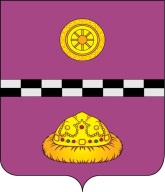 ПОСТАНОВЛЕНИЕОб утверждении Положения и состава                                                    комиссии по предупреждению и ликвидации                                            чрезвычайных  ситуаций и обеспечению                                                            пожарной безопасности муниципального                                                                   района «Княжпогостский» В соответствии с требованиями Федерального закона от 21.12.1994 года № 68-ФЗ «О защите населения и территорий от чрезвычайных ситуаций природного и техногенного характера», Положением о единой государственной системе предупреждения и ликвидации чрезвычайных ситуаций, утвержденного постановлением Правительства Российской Федерации от 30.12.2003 №794, в целях координации действий органов управления и сил муниципального звена территориальной подсистемы единой государственной системы предупреждения и ликвидации чрезвычайных ситуаций муниципального образования муниципального района «Княжпогостский» (далее – муниципальное звено РСЧС МР «Княжпогостский») при угрозе и возникновении чрезвычайных ситуаций  природного и техногенного характераПОСТАНОВЛЯЮ:Утвердить: 1.1.  Положение о комиссии по предупреждению и ликвидации чрезвычайных ситуаций и обеспечению пожарной безопасности муниципального района «Княжпогостский» (далее – КЧС и ОПБ МР «Княжпогостский») согласно приложения № 1 к настоящему постановлению.Состав КЧС и ОПБ МР «Княжпогостский» согласно приложения № 2 к настоящему постановлению.Признать утратившими силу распоряжение администрации муниципального района «Княжпогостский» (далее – МР «Княжпогостский») от 08.04.2016 № 138-р «Об утверждении Положения, Регламента и алгоритма действий председателя комиссии по предупреждению и ликвидации чрезвычайных ситуаций администрации МО МР «Княжпогостский» и постановление администрации МР «Княжпогостский» от 09.02.2021 № 47 «Об утверждении состава комиссии чрезвычайной ситуации и обеспечения пожарной безопасности МР «Княжпогостский». 3. Контроль за исполнением настоящего постановления возложить на заместителя руководителя администрации МР «Княжпогостский», курирующего вопросы гражданской обороны и чрезвычайных ситуаций. 4. Настоящее постановление вступает в силу с момента его принятия и подлежит опубликованию на официальном сайте МР «Княжпогостский».Глава МР «Княжпогостский» -                                                                     руководитель администрации 	                                             А. Л. НемчиновПриложение № 1к постановлению администрацииМР «Княжпогостский»от 07.09.2022 № 357ПОЛОЖЕНИЕо комиссии по предупреждению и ликвидациичрезвычайных ситуаций и обеспечению пожарной безопасностиМР «Княжпогостский»       1. Общие положения        1.1. Комиссия по предупреждению и ликвидации чрезвычайных ситуаций и обеспечению пожарной безопасности МР «Княжпогостский»  (далее – Комиссия) является координационным органом, образованным для обеспечения согласованности действий администрации района, городских, сельских поселений и иных организаций в целях реализации единой государственной политики в области предупреждения и ликвидации чрезвычайных ситуаций природного и техногенного характера (далее – ЧС), обеспечения пожарной безопасности.        1.2. Комиссия руководствуется в своей деятельности постановлением Правительства РФ от 30.12.2003 № 794 «О единой государственной системе предупреждения и ликвидации чрезвычайных ситуаций», постановлениями и распоряжениями Республики Коми, постановлениями и распоряжениями администрации МР «Княжпогостский» и настоящим Положением.1.3. Комиссия осуществляет свою деятельность под руководством председателя – Главы МР «Княжпогостский» - руководителя администрации и его заместителей.1.4. Мероприятия по предупреждению и ликвидации ЧС финансируются из бюджета района, согласно решению о бюджете на соответствующий финансовый год. 2. Основные задачи КомиссииОсновными задачами Комиссии являются:- разработка (планирование) мер по реализации единой государственной политики в области предупреждения и ликвидации ЧС и обеспечения пожарной безопасности на территории и объектах района;- координация деятельности органов управления и сил муниципального звена РСЧС МР «Княжпогостский», ведомств и организаций на территории района;- обеспечение согласованности действий сил и служб района при решении вопросов в области предупреждения и ликвидации ЧС и обеспечения пожарной безопасности;- контроль за созданием резервов финансовых и материальных средств для ликвидации ЧС в городских, сельских поселениях и на объектах экономики (далее – ОЭ) района;- организация взаимодействия с Комиссиями городских и сельских поселений, ОЭ, а также с Комиссиями соседних районов Республики Коми по предупреждению и ликвидации ЧС. 3. Функции КомиссииКомиссия с целью выполнения возложенных на нее задач:- рассматривает в пределах своей компетенции вопросы в области предупреждения и ликвидации ЧС и обеспечения пожарной безопасности;- разрабатывает предложения по совершенствованию нормативных правовых актов администрации МР «Княжпогостский» в области предупреждения и ликвидации ЧС и обеспечения пожарной безопасности;- рассматривает прогнозы ЧС на территории района, организует разработку и реализацию мер, направленных на предупреждение и ликвидацию ЧС и обеспечение пожарной безопасности;- руководит ликвидацией ЧС местного уровня;- разрабатывает предложения по развитию и обеспечению функционирования муниципального звена РСЧС МР «Княжпогостский»;- участвует в подготовке ежегодного доклада о состоянии защиты населения и территории от ЧС.4. Основные права КомиссииКомиссия в пределах своей компетенции имеет право:- запрашивать у надзорных органов необходимые материалы и информацию;- заслушивать на своих заседаниях руководящий состав городских, сельских поселений и ОЭ, расположенных на территории района;- привлекать для участия в своей работе представителей надзорных органов, организаций, предприятий;- создавать рабочие группы из числа представителей заинтересованных организаций по направлениям деятельности Комиссии, определять их полномочия;-принимать решение о проведении эвакуационных мероприятий при угрозе возникновения или возникновении ЧС муниципального характера.5. Состав КомиссииСостав Комиссии утверждается нормативным актом администрации  МР «Княжпогостский».Председателем Комиссии является Глава МР «Княжпогостский» - руководитель администрации, а в его отсутствие лицо, исполняющее его обязанности, который руководит деятельностью Комиссии и несет ответственность за выполнение возложенных на нее задач.В состав Комиссии входят руководители органов управления и хозяйствующих субъектов на территории МР «Княжпогостский». Рабочим органом Комиссии является отдел по делам гражданской обороны и чрезвычайным ситуациям администрации МР «Княжпогостский» (далее  - отдел ГО и ЧС), секретарь Комиссии назначается из числа должностных лиц отдела ГО и ЧС. Для работы в очаге ЧС может создаваться и возглавлять работы на месте оперативная группа Комиссии.6. Порядок работы КомиссииКомиссия осуществляет свою деятельность в соответствии с планом, принимаемым на заседании Комиссии и утверждаемым ее председателем.Заседания Комиссии проводятся по мере необходимости, но не реже одного раза в квартал.Подготовка материалов к заседанию комиссии осуществляется членами Комиссии, в ведении которых находятся вопросы повестки дня.Материалы должны быть представлены секретарю Комиссии не позднее 3 дней до проведения заседания.Заседание Комиссии проводит председатель или по его поручению один из его заместителей.Заседание Комиссии считается правомочным, если на нем присутствуют не менее половины ее членов.Члены Комиссии принимают участие в ее заседаниях без права замены. В случае отсутствия члена Комиссии на заседании он имеет право представить свое мнение по рассматриваемому вопросу в письменной форме.Решения Комиссии принимаются простым большинством голосов присутствующих на заседании членов Комиссии. В случае равенства голосов решающим является голос председателя Комиссии.Решения Комиссии оформляются в виде протоколов, которые подписываются председателем Комиссии или его заместителем, председательствующим на заседании, а при необходимости – в виде  постановлений администрации МР «Княжпогостский».Оповещение членов Комиссии при возникновении аварий, катастроф или стихийных бедствий осуществляется по решению председателя (заместителей) через единую дежурно-диспетчерскую службу района по специально разработанной схеме.Подготовка проектов протоколов, отчетов и донесений возлагается на секретаря Комиссии.7. Режимы функционирования Комиссии7.1. Порядок функционирования Комиссии вводится ее председателем и осуществляется в режимах:- режим повседневной деятельности;- режим повышенной готовности;- режим чрезвычайной ситуации.7.2. В режиме повседневной деятельности работы Комиссии организуется на основании плана работы. По мере необходимости проводятся заседания комиссии, которые оформляются протоколом.  Мероприятия, проводимые Комиссией, направлены на:- осуществление наблюдения за состоянием окружающей природной среды, обстановкой на потенциально опасных объектах и прилегающих к ним территориях;- планирование и выполнение мероприятий по предупреждению ЧС, обеспечению безопасности и защиты населения, сокращению возможных потерь и ущерба, а также по повышению устойчивости функционирования ОЭ в ЧС;- совершенствование подготовки органов управления, сил и средств муниципального звена РСЧС МР «Княжпогостский» к действиям при ЧС, организация подготовки населения способам защиты и действиям в ЧС;- контроль за созданием и восполнением резервов финансовых и материальных ресурсов для ликвидации ЧС.7.3. В режиме повышенной готовности проводится оповещение и сбор Комиссии, оценивается обстановка, заслушиваются предложения, принимается решение по сложившейся обстановке и доводится до исполнителей.Дополнительно проводится:- формирование (при необходимости) оперативной группы для выявления причин ухудшения обстановки непосредственно в районе бедствия, выработке предложений по ее нормализации;- организуется круглосуточное дежурство руководящего состава Комиссии (при необходимости);- усиление наблюдения за состоянием окружающей среды, обстановки на потенциально опасных объектах и прилегающих к ним территориям, прогнозирование возможности возникновения ЧС и их масштабов;- принятие мер по защите населения и окружающей среды, обеспечению устойчивого функционирования объектов;- приведение в состояние готовности сил и средств для ликвидации ЧС, уточнение планов их действий и выдвижение (при необходимости) в район предполагаемой ЧС;- развертывание и подготовка к работе подвижного пункта управления  (ПУ);-принятие решения о проведении эвакуационных мероприятий.7.4. В режиме ЧС проводится оповещение и сбор Комиссии, на место ЧС высылается оперативная группа, оценивается обстановка, заслушиваются предложения и принимаются решение, которые доводятся до исполнителей.Мероприятия, проводимые Комиссией в режиме ЧС:- организация защиты населения;- определение границ зоны ЧС;- организация ликвидации ЧС;- организация работ по обеспечению устойчивого функционирования ОЭ, первоочередному жизнеобеспечению населения;- организация наблюдения за состоянием окружающей среды в зоне ЧС и на прилегающих территориях;-принятие решения о проведении эвакуационных мероприятий.Приложение № 2к постановлению администрацииМР «Княжпогостский»от 07.09.2022 № 357Состав комиссии чрезвычайной ситуации и обеспечения пожарной безопасности МО МР «Княжпогостский» от 07 сентября 2022 г.  №357№
п/пДолжность в комиссии    Должность по месту работы    1  Председатель  комиссииГлава муниципального района «Княжпогостский» - руководитель администрации2Заместитель          
председателя комиссииПервый заместитель руководителя администрации МР «Княжпогостский»3Заместитель          
председателя комиссииНачальник Княжпогостского пожарно-спасательного гарнизона4Секретарь комиссииЗаведующий отделом по делам ГО и ЧС администрации МР «Княжпогостский»5Член комиссии        Заместитель  руководителя
администрации МР «Княжпогостский» (курирующий вопросы ГО и ЧС)6Член комиссии        Начальник ОМВД России по Княжпогостскому району7Член комиссии        Начальник отделения УФСБ РФ по РК в Усть – Вымском районе 8Член комиссии     Военный комиссар Княжпогостского и Усть – Вымского районов Республики Коми 9Член комиссии        Начальник ОВО по Княжпогостскому району – филиала ФГКУ «УВО ВНГ России по Республике Коми»  10Член комиссии        Начальник ОНДПР Княжпогостского района 11Член комиссииРуководитель Княжпогостского участка ГИМС 12Член комиссии      Начальник управления муниципального хозяйства администрации МР «Княжпогостский»13Член комиссии        Исполнительный директор  АО «КТЭК»14Член комиссии        Главный лесничий ГУ «Железнодорожное лесничество»15Член комиссии        Главный лесничий  ГУ «Мещурское лесничество»16Член комиссии        Начальник Княжпогостского отделения ГАУ РК «Коми лесопожарный центр»17Член комиссии        Руководитель ГБУ РК «Княжпогостская станция по борьбе с болезнями животных» 18Член комиссии        Начальник управления образования администрации МР «Княжпогостский»19Член комиссии        Начальник управления культуры и спорта администрации МР «Княжпогостский»20Член комиссии        Главный врач ГБУЗ «Княжпогостская ЦРБ»21Член комиссии        Начальник ПЧ – 123 отряда ППС Республики Коми №1222Член комиссии   Начальник Княжпогостской дистанции пути23Член комиссииСтарший мастер  Княжпогостского участка Усть-Вымского РЭС ПО «ЮЭС» филиала ПАО «МРСК Северо-Запада» РК24Член комиссииДиректор Филиала АО «Газпром газораспределение Сыктывкар» в г. Емве25Член комиссии        Начальник Синдорского ЛПУМГ филиала ООО «Газпром трансгаз Ухта»